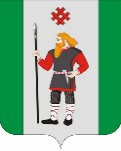 ДУМАКУДЫМКАРСКОГО МУНИЦИПАЛЬНОГО ОКРУГАПЕРМСКОГО КРАЯПЕРВЫЙ СОЗЫВР Е Ш Е Н И Е11.04.2023 											           № 58Об утверждении Положения о порядке осуществления контрольных функций Думой Кудымкарского муниципального округа Пермского краяНа основании пункта 9 части 10 статьи 35 Федерального закона от 06.10.2003 № 131-ФЗ «Об общих принципах организации местного самоуправления в Российской Федерации», части 4 статьи 9 Закона Пермского края от 10.05.2011 № 767-ПК «О гарантиях осуществления полномочий депутата, члена выборного органа местного самоуправления, выборного должностного лица местного самоуправления в Пермском крае», подпункта 9 пункта 7 статьи 24 Устава Кудымкарского муниципального округа Пермского края, Дума Кудымкарского муниципального округа Пермского краяРЕШАЕТ:1. Утвердить прилагаемое Положение о порядке осуществления контрольных функций Думой Кудымкарского муниципального округа Пермского края.2. Признать утратившими силу:решение Думы Кудымкарского муниципального округа Пермского края» от 18.08.2020 № 127 «Об утверждении Положения о порядке осуществления контрольных функций Думой Кудымкарского муниципального округа Пермского края»;решение Думы муниципального образования «Городской округ - город Кудымкар» от 29.08.2008 № 119 «Об утверждении Положения о депутатском расследовании Думы муниципального образования «Городской округ - город Кудымкар» (2-е чтение)»;решение Думы муниципального образования «Городской округ - город Кудымкар» от 29.01.2010 № 10 «Об утверждении Положения о контроле за исполнением решений Думы муниципального образования «Городской округ - город Кудымкар»;решение Кудымкарской городской Думы от 25.10.2013 № 72 «О внесении изменений в решение Думы муниципального образования «Городской округ - город Кудымкар» от 29.01.2010 № 10 «Об утверждении Положения о контроле за исполнением решений Думы муниципального образования «Городской округ - город Кудымкар»;решение Кудымкарской городской Думы от 25.01.2019 № 1 «О внесении изменений в Положение о контроле за исполнением решений Кудымкарской городской Думы, утвержденное решением Думы муниципального образования «Городской округ - город Кудымкар» от 29.01.2010 № 10 (в ред. от 25.10.2013 № 72)»;решение Кудымкарской городской Думы от 25.01.2019 № 2 «О внесении изменений в решение Думы муниципального образования «Городской округ - город Кудымкар» от 29.08.2008 № 119 «Об утверждении Положения о депутатском расследовании Думы муниципального образования «Городской округ - город Кудымкар» (2-е чтение)».3. Опубликовать настоящее решение на официальном сайте Кудымкарского муниципального округа Пермского края.4. Настоящее решение вступает в силу со дня его принятия и распространяется на правоотношения, возникшие с 01.01.2023 года.5. Контроль за исполнением настоящего решения возложить на постоянную комиссию по местному самоуправлению и депутатской этике.Председатель ДумыКудымкарского муниципального округа Пермского края                                    				 	        М.А. ПетровУТВЕРЖДЕНОрешением Думы Кудымкарского муниципального округа Пермского края от 11.04.2023 № 58ПОЛОЖЕНИЕо порядке осуществления контрольных функций Думой Кудымкарского муниципального округа Пермского краяI. Общие положения1.1. Настоящее Положение о порядке осуществления контрольных функций Думой Кудымкарского муниципального округа Пермского края (далее - Положение) определяет цель, задачи, направления и формы контроля.1.2. Положение не распространяется на отношения по осуществлению внешнего муниципального финансового контроля и на отношения по осуществлению контроля за соблюдением установленного порядка подготовки и рассмотрения проекта местного бюджета, отчета о его исполнении, предусмотренного бюджетным законодательством Российской Федерации, Пермского края и муниципальными правовыми актами.1.3. Полномочия по контролю осуществляются Думой Кудымкарского муниципального округа Пермского края (далее - Дума Кудымкарского муниципального округа) самостоятельно или через создаваемые ею органы, а также орган, осуществляющий внешний муниципальный финансовый контроль.II. Цель и задачи контроля2.1. Целью осуществления контрольных функций является обеспечение исполнения органами местного самоуправления Кудымкарского муниципального округа решения вопросов местного значения округа, повышение эффективности их функционирования и реализации правовых актов, принятых Думой Кудымкарского муниципального округа.2.2. Основными задачами контроля являются:1) оценка надлежащего и эффективного исполнения органами местного самоуправления Кудымкарского муниципального округа и его должностными лицами полномочий по решению вопросов местного значения;2) выявление причин и условий, препятствующих надлежащему исполнению органами местного самоуправления Кудымкарского муниципального округа и его должностными лицами полномочий по решению вопросов местного значения (в том числе недостаточность правового регулирования, противоречивость либо отсутствие отдельных муниципальных правовых актов);3) оценка социально-экономической эффективности от реализации правовых актов Думы Кудымкарского муниципального округа;4) принятие необходимых мер реагирования по результатам контроля и обеспечение их реализации;5) выработка рекомендаций по совершенствованию деятельности органов местного самоуправления Кудымкарского муниципального округа и его должностных лиц.2.3. Осуществление контрольных функций Думы Кудымкарского муниципального округа основывается на принципах законности, объективности и гласности.III. Направления контроляКонтроль, осуществляемый Думой Кудымкарского муниципального округа, включает в себя следующие направления:1) контроль за исполнением органами местного самоуправления Кудымкарского муниципального округа и его должностными лицами полномочий по решению вопросов местного значения;2) контроль за исполнением правовых актов Думы Кудымкарского муниципального округа;3) контроль за соответствием деятельности органов местного самоуправления Кудымкарского муниципального округа и его должностных лиц Уставу Кудымкарского муниципального округа и принятым в соответствии с ним нормативным правовым актам Думы Кудымкарского муниципального округа;4) контроль за исполнением протокольных поручений Думы Кудымкарского муниципального округа.IV. Формы контроляКонтрольные функции осуществляются Думой Кудымкарского муниципального округа в следующих формах:1) заслушивание ежегодного отчета главы муниципального округа - главы администрации Кудымкарского муниципального округа Пермского края о результатах своей деятельности и деятельности администрации Кудымкарского муниципального округа Пермского края, в том числе о решении вопросов, поставленных Думой Кудымкарского муниципального округа;2) заслушивание на заседаниях Думы Кудымкарского муниципального округа информации (отчетов) должностных лиц органов местного самоуправления Кудымкарского муниципального округа, руководителей отраслевых (функциональных) органов администрации Кудымкарского муниципального округа Пермского края, а также руководителей муниципальных предприятий и учреждений в части исполнения полномочий по решению вопросов местного значения;3) контроль за исполнением решений Думы Кудымкарского муниципального округа;4) проведение контрольных мероприятий органом, осуществляющим внешний муниципальный финансовый контроль, по поручению Думы Кудымкарского муниципального округа;5) заслушивание ежегодного отчета о деятельности органа, осуществляющего внешний муниципальный финансовый контроль, и информации о результатах проведенных контрольных мероприятий;6) обращение депутата, депутатский запрос;7) проведение депутатской проверки;8) запрос необходимых документов и материалов по вопросам, готовящимся к рассмотрению на заседании Думы Кудымкарского муниципального округа;9) участие депутата Думы Кудымкарского муниципального округа (далее – депутат Думы) в заседаниях и совещаниях органов государственной власти Пермского края, органов местного самоуправления Кудымкарского муниципального округа;10) проведение выездных контрольных заседаний органами, созданными Думой Кудымкарского муниципального округа (постоянные (временные) комиссии, рабочие группы, депутатские объединения, и др.);11) иные формы, предусмотренные законодательством.V. Организация контроля5.1. Общее руководство по организации контрольных функций Думы Кудымкарского муниципального округа осуществляет председатель Думы.5.2. Предложения о постановке на контроль вносятся председателем Думы округа, постоянными комиссиями Думы Кудымкарского муниципального округа, депутатами или депутатом Думы.5.3. Решение о постановке на контроль исполнения органами местного самоуправления Кудымкарского муниципального округа и его должностными лицами полномочий по решению вопросов местного значения принимается Думой Кудымкарского муниципального округа большинством голосов от установленного числа депутатов.5.4. Решение о постановке на контроль исполнения нормативных правовых актов Думы Кудымкарского муниципального округа оформляется отдельным решением или указывается отдельным пунктом в принимаемом решении, в котором определяется ответственная постоянная комиссия по контролю за исполнением.5.5. Контроль за исполнением протокольных поручений Думы Кудымкарского муниципального округа осуществляется председателем Думы с последующим доведением информации о ходе исполнения на заседании Думы Кудымкарского муниципального округа.Письменные ответы по запросам по исполнению протокольных поручений доводятся аппаратом Думы Кудымкарского муниципального округа до сведения депутатов Думы.VI. Отдельные формы контроля6.1. Информация и отчет6.1.1. Отчеты и информация предоставляются в Думу Кудымкарского муниципального округа в письменной форме на бумажном и электронном носителе по форме и в сроки, предусмотренные решением Думы Кудымкарского муниципального округа, или не менее чем за пять дней до дня рассмотрения соответствующей информации или отчета на заседании Думы Кудымкарского муниципального округа. В случае если форма не утверждена, то отчет или информация предоставляется в произвольной форме. При рассмотрении отчета или информации депутатами Думы могут быть затребованы дополнительные сведения, касающиеся предмета отчета или информации.6.1.2. Порядок рассмотрения ежегодного отчета главы муниципального округа - главы администрации Кудымкарского муниципального округа Пермского края о результатах своей деятельности и деятельности администрации Кудымкарского муниципального округа Пермского края, в том числе о решении вопросов, поставленных Думой Кудымкарского муниципального округа, устанавливается Положением о порядке предоставления, заслушивания и оценки ежегодных отчетов главы муниципального округа – главы администрации Кудымкарского муниципального округа Пермского края, утвержденным решением Думы Кудымкарского муниципального округа.6.1.3. Заслушивание отчетов или информации на заседании Думы Кудымкарского муниципального округа осуществляется в соответствии с Регламентом Думы Кудымкарского муниципального округа Пермского края.Депутаты Думы вправе вносить предложения о заслушивании на заседании Думы Кудымкарского муниципального округа руководителей муниципальных предприятий и учреждений.6.1.4. По результатам рассмотрения отчета или информации Дума Кудымкарского муниципального округа может принять следующее решение:1) об утверждении отчета, или о принятии отчета к сведению, либо отправить отчет на доработку;2) о принятии информации к сведению.6.1.5. Решение Думы Кудымкарского муниципального округа по рассмотрению информации или отчета может содержать:1) оценку деятельности соответствующих органов местного самоуправления Кудымкарского муниципального округа и его должностных лиц по исполнению полномочий по решению вопросов местного значения;2) рекомендации и поручения в адрес соответствующих органов местного самоуправления Кудымкарского муниципального округа и его должностных лиц;3) рекомендации и поручения председателю Думы Кудымкарского муниципального округа, постоянным комиссиям, депутатам Думы.6.2. Контроль за исполнением решений Думы Кудымкарского муниципального округа6.2.1 Контроль за исполнением рекомендаций, содержащихся в решениях Думы Кудымкарского муниципального округа, осуществляют председатель Думы, постоянные (временные) комиссии (рабочие группы) Думы, на которые возложены функции контроля за исполнением соответствующих решений, иные лица – в соответствии с решением Думы Кудымкарского муниципального округа.Целью является контроль за достижением органами местного самоуправления Кудымкарского муниципального округа поставленных задач, контроль над правилами и механизмами их реализации.6.2.2. Ежемесячно до 20-го числа председатель Думы направляет на имя главы округа – главы администрации информацию о находящихся на контроле решениях Думы Кудымкарского муниципального округа.В случае если в направленной информации содержатся сведения о неисполненных решениях Думы Кудымкарского муниципального округа, глава округа – глава администрации в течение 7 дней после получения информации сообщает в Думу Кудымкарского муниципального округа о причинах неисполнения и о предполагаемых сроках исполнения решений Думы Кудымкарского муниципального округа.6.2.3. При поступлении в Думу Кудымкарского муниципального округа информации об исполнении находящихся на контроле документов, аппарат Думы Кудымкарского муниципального округа выражает мнение о полноте исполнения документов.6.2.4. Решение о снятии с контроля рекомендаций, содержащихся в решениях Думы Кудымкарского муниципального округа, рекомендаций постоянных (временных) комиссий (рабочих групп) Думы принимается председателем Думы, постоянной (временной) комиссий (рабочей группой), лицом, на которое возложен контроль.6.2.5. Решение о продлении сроков исполнения рекомендаций, содержащихся в решениях Думы Кудымкарского муниципального округа (о внесении соответствующих изменений в решение Думы Кудымкарского муниципального округа), принимает Дума Кудымкарского муниципального округа по предложению постоянной (временной) комиссии (рабочей группы) Думы Кудымкарского муниципального округа, на которую возложена функция контроля за исполнением соответствующего решения.6.3. Обращение депутата6.3.1. Обращение депутата - это способ получения информации по вопросам, связанным с депутатской деятельностью, не имеющий особого статуса депутатского запроса.6.3.2. Письменное обращение депутата Думы оформляется на бланке депутата.6.3.3. Обращение депутата Думы направляется им самостоятельно и не требует оглашения на заседании Думы Кудымкарского муниципального округа.6.3.4. Орган или должностное лицо, к которому направлено обращение, обязан дать письменный ответ на запрос не позднее 30 дней со дня его регистрации, за исключением случаев, установленных Федеральным законом «О порядке рассмотрения обращений граждан Российской Федерации».6.4. Депутатский запрос6.4.1. Депутатский запрос - это обращение депутата, группы депутатов по вопросам, имеющим общественную значимость, внесенное в письменной форме на рассмотрение заседания Думы Кудымкарского муниципального округа.6.4.2. Депутатский запрос может быть направлен руководителям органов государственной власти Пермского края, территориальные подразделения федеральных органов исполнительной власти, расположенные на территории Пермского края, органы местного самоуправления Кудымкарского муниципального округа, юридическим лицам независимо от форм собственности по кругу вопросов, относящихся к ведению Думы Кудымкарского муниципального округа и входящих в компетенцию указанных органов, юридических лиц и их должностных лиц.6.4.3. Для рассмотрения на заседании Думы Кудымкарского муниципального округа вопроса о признании обращения депутатским запросом инициатор запроса вносит на имя председателя Думы проект решения о депутатском запросе в порядке, предусмотренном Регламентом Думы Кудымкарского муниципального округа Пермского края, с приложением обращения.Обращение должно содержать следующую информацию:1) должностное лицо, которому направляется депутатский запрос;2) содержание вопроса (вопросов), раскрывающее суть депутатского запроса;3) информацию о ранее принятых инициатором запроса мерах по разрешению поставленного вопроса (при наличии);4) требования должностному лицу, которому направляется депутатский запрос (при наличии);5) предложение инициатора запроса по решению данного вопроса (при наличии);6) подпись (подписи) инициатора запроса.6.4.4. Рассмотрение проекта решения о депутатском запросе включается в повестку очередного (внеочередного) заседания Думы округа и рассматривается в соответствии с Регламентом Думы Кудымкарского муниципального округа Пермского края.При рассмотрении обращения на заседании Думы Кудымкарского муниципального округа инициатор запроса вправе давать пояснения о целесообразности признания обращения депутатским запросом.6.4.5. Решение о признании обращения депутатским запросом принимается большинством голосов от установленного числа депутатов Думы Кудымкарского муниципального округа и направляется соответствующему должностному лицу.6.4.6. Должностное лицо, к которому обращен депутатский запрос, обязан дать письменный ответ на запрос не позднее 15 дней со дня получения депутатского запроса. Если для подготовки ответа на депутатский запрос необходимо провести проверку или изучить дополнительных материалы, ответ на депутатский запрос может быть дан не позднее 30 дней со дня поступления указанного запроса. При этом должностное лицо обязано проинформировать Думу Кудымкарского муниципального округа о причинах увеличения срока.6.4.7. Письменный ответ на депутатский запрос оглашается председательствующим на заседании Думы Кудымкарского муниципального округа.Должностное лицо вправе присутствовать на заседании Думы Кудымкарского муниципального округа при рассмотрении ответа на депутатский запрос.6.4.8. Ответ на депутатский запрос доводится председателем Думы до всех депутатов Думы Кудымкарского муниципального округа и оглашается председательствующим на заседании Думы Кудымкарского муниципального округа.Инициатор запроса имеет право на первоочередное выступление для оценки ответа на запрос.По результатам обсуждения ответа на депутатский запрос Думой Кудымкарского муниципального округа принимается решение о признании ответа на депутатский запрос удовлетворительным или неудовлетворительным.6.4.9. В случае признания ответа на депутатский запрос неудовлетворительным депутаты Думы могут принять решение об использовании других форм контрольных функций Думы Кудымкарского муниципального округа.6.5. Запрос документов и материалов6.5.1. Для получения информации, необходимой для осуществления контрольных функций, председатель Думы обращается к должностным лицам органов местного самоуправления Кудымкарского муниципального округа с письменным запросом о предоставлении документов, принятых органами местного самоуправления Кудымкарского муниципального округа, о предоставлении справочных материалов, а также документов, поступающих в официальном порядке в органы местного самоуправления Кудымкарского муниципального округа.6.5.2. Запрос о предоставлении информации должен содержать формулировку вопроса, составляющего предмет контроля, перечень документов и материалов, которые необходимо получить.6.5.3. Должностные лица органов местного самоуправления Кудымкарского муниципального округа обязаны предоставить требуемую информацию не позднее 15 календарных дней с момента получения требования.6.6. Проведение депутатской проверки6.6.1. Депутатская проверка - это деятельность специально созданной временной депутатской комиссии для выяснения фактов и обстоятельств, носящих негативный характер для жителей Кудымкарского муниципального округа, выяснения причин и условий их возникновения.6.6.2. С инициативой проведения депутатской проверки может выступить группа депутатов Думы численностью не менее 5 человек.Письменное обращение о проведении депутатской проверки, подписанное депутатами, направляется председателю Думы. В обращении должны быть изложены факты и обстоятельства, подлежащие депутатской проверке, и обоснована необходимость ее проведения.6.6.3. Вопрос о поддержке инициативы проведения депутатской проверки и предложения о создании комиссии рассматриваются на заседании Думы Кудымкарского муниципального округа.6.6.4. Решение о проведении депутатской проверки принимается большинством голосов от установленного числа депутатов Думы Кудымкарского муниципального округа.Указанное решение должно содержать состав комиссии (председатель комиссии и члены) и сроки проведения депутатской проверки.6.6.5. По результатам депутатской проверки готовится отчет комиссии, который рассматривается на заседании Думы округа.Отчет должен содержать выводы комиссии по исследуемым фактам и обстоятельствам.Отчет может содержать предложения и рекомендации о принятии мер, направленных на устранение причин и последствий событий, послуживших основанием для проведения депутатской проверки.Отчет рассматривается на заседании Думы Кудымкарского муниципального округа.6.7. Участие депутата Думы округа в заседаниях и совещанияхДепутат Думы имеет право присутствовать на заседаниях и совещаниях органов государственной власти Пермского края, органов местного самоуправления Кудымкарского муниципального округа в установленном указанными органами порядке.VII. Планирование контроляОснованием для осуществления планового контроля является включение контрольных мероприятий в соответствующий раздел примерного плана работы Думы Кудымкарского муниципального округа на очередной год.VIII. Использование результатов контрольных мероприятийПо результатам проведенного контрольного мероприятия Дума Кудымкарского муниципального округа вправе:1) потребовать устранения фактов нарушения нормативных правовых актов Думы Кудымкарского муниципального округа;2) вынести рекомендации должностным лицам органов местного самоуправления Кудымкарского муниципального округа;3) внести субъектам правотворческой инициативы предложения об устранении недостатков правового регулирования;4) принять решение, необходимое для устранения соответствующего нарушения или недостатка;5) принять решение о передаче результатов контрольного мероприятия в правоохранительные органы для правовой оценки.IX. Ответственность за несоблюдение и неисполнение правовых актов 1. Выявленные в результате контроля факты несоблюдения или ненадлежащего исполнения правовых актов являются основанием для обращения Думы Кудымкарского муниципального округа:- к главе муниципального округа – главе администрации Кудымкарского муниципального округа Пермского края;- к соответствующим должностным лицам с требованием принять меры по немедленному пресечению обнаружившегося нарушения норм правового акта;- в Кудымкарскую городскую прокуратуру;- в иные правоохранительные органы.2. Правовые акты Думы Кудымкарского муниципального округа могут содержать рекомендации о привлечении должностных лиц и граждан к ответственности по фактам неисполнения правовых актов Думы Кудымкарского муниципального округа, а также рекомендации и требования по устранению выявленных нарушений.